A10 音频分析仪-选件配置表           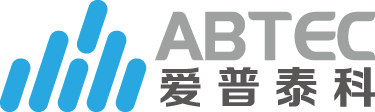                                                                                    ABTEC-QP0921-A/0标配标配标配AX-AMLIMD、MOL、动态范围、FFT以及其它高级测量工具IMD、MOL、动态范围、FFT以及其它高级测量工具AX-ASIOASIO音频流输入输出功能ASIO音频流输入输出功能AX-HST高速多音、连续扫描测量功能高速多音、连续扫描测量功能AX-ACO声学响应测量Acoustic response声学响应测量Acoustic responseAX-BEN工作台模式（Bench Mode）功能工作台模式（Bench Mode）功能A5-ADIO192K数字端口选件192K数字端口选件A5-AMC高级主时钟选件高级主时钟选件A5-AG52高精度方波选件高精度方波选件A5-BW52加24位，1MHz带宽分析选件加24位，1MHz带宽分析选件选配选配选配AX-SPK-RDAcoustic response(with Rub&Buzz)声学响应包括异音，Impedance/Thiele-small阻抗测试/T/S小信号参数， Loudspeaker production test扬声器测试，Modulated noise调制噪声（主要用于测试泄露)AX-STEREO立体声信号发生器选件AX-POLQA语音质量评估选件(基于ITU-T P.863标准)AX-PESQ语音质量评估选件(基于 ITU-T P.862标准)A5-BT蓝牙音频测量（单天线模式）选件A5-BT-DUO蓝牙音频测量（双天线模式）选件A5-HDMI多功能音频检测&音频测量选件(具有对可支持接收器和电视的ARC音频质量及可连接性的功能)A5-DSIO数字串行输入输出端口选件(支持I2S、DSP等测试信号格式）AX-STIPA语言清晰度测试模块选件A5-PDM脉冲密度调制选件（主要用于MEMS、数字MIC等测试）备注：后续客户需要增加相应选件，我司可以直接通过远程方式实现备注：后续客户需要增加相应选件，我司可以直接通过远程方式实现备注：后续客户需要增加相应选件，我司可以直接通过远程方式实现